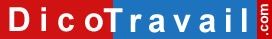 Prénom – Nom
Adresse
Code Postal – VilleNom de la Société
Adresse
Code postal – VilleLettre recommandée avec accusé de réception ou Lettre remise en main propre contre déchargeDemande de congé pour effectuer un bilan de compétenceLieu, Date,Madame, Monsieur,J’exerce mes fonctions dans votre entreprise depuis < durée > et je suis salarié toutes entreprises confondues depuis < durée >.A ce stade de ma vie professionnelle, je souhaite pouvoir bénéficier d’un congé de bilan de compétences conformément aux articles  L. 6322-42 et suivants du code du travail.Cette action aura lieu le < date > et aura une durée de < durée >.L’organisme chargé de ce bilan de compétence est < nom de l’organisme >.Dans l’attente de votre réponse et espérant votre accord, je vous prie d’agréer, Madame, Monsieur, l’expression de mes sentiments distingués.Je vous prie d’agréer, Madame, Monsieur, l’expression de mes salutations distinguées.SignatureAVERTISSEMENT sur l'utilisation des modèles de lettresNous vous rappelons que le site Dicotravail.com ne donne aucun conseil personnalisé. Les modèles de lettres ne constituent pas une consultation juridique ni une rédaction réalisée en fonction de votre cas personnel. Ce qui implique qu’avant toute démarche pouvant avoir des conséquences, nous vous conseillons de recourir au conseil d'un avocat, le site Dicotravail.com ne saurait en aucun cas s’y substituer.Il en résulte que la responsabilité de l'auteur ne saurait être recherchée du fait de l'utilisation des modèles de lettres.Lettre de demande de congé pour effectuer un bilan de compétence